Такмичење из ИСТОРИЈЕ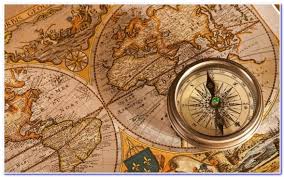 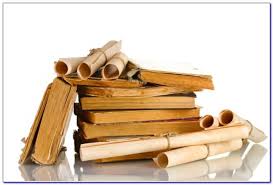 На општинском такмичењу из историје, које је одржано 15.3.2019. године у ОШ „Марко Орешковић“ у  Новом Београду ученици су показали знање из опште и националне историје. Ученица Жељана Бабић, 7/2, освојила је 1. место, са највећим бројем бодова.Честитамо  Жељани и наставници Љубици Милисављевић на великом успеху!